Please Join UsDownsizing Seminar
or
“What The Heck Do I Do With All This Stuff and Where Do I Start?!”Saturday, November 19, 2016
10:00AM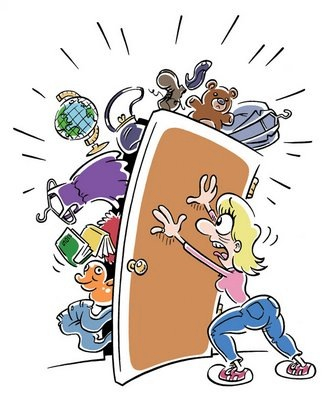 Also…11:00AM Tours
11:30AM Complimentary LunchOur Experts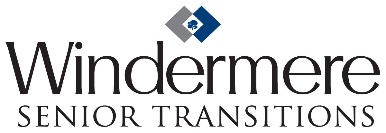 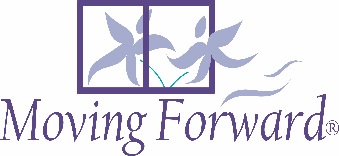 Woodland Terrace
living better than ever17502 102nd Avenue NE, Bothell, WA  98011Please RSVP by November 10 to Mary Blakey
at 425-205-2526
Or Email mblakey@leisurecare.comKatie Munoz
Downsizing Expert
 Humorist, Author of 
“Get Organized Today”
Founder of Moving ForwardKirk Vaux
Senior Real Estate Specialist
Certified Senior Advisor          
Windermere Real Estate